ҠАРАР                                                         ПОСТАНОВЛЕНИЕ«03» марта 2021 й.				№  2           «03» марта 2021 г. Об отмене Постановления  сельского поселения Казанский сельсовет муниципального района Альшеевский район Республики Башкортостан от 18 июня  2015 года № 265        	На основании Федерального закона от 6 октября 2003 года № 131-ФЗ «Об общих принципах организации местного самоуправления в Российской Федерации» Администрация  сельского поселения Казанский сельсовет муниципального района Альшеевский район Республики Башкортостан Постановляет:	1. Отменить постановление администрации  сельского поселения Казанский сельсовет муниципального района Альшеевский район Республики Башкортостан от 18 июня 2015 года № 265 «Об утверждении Порядка организации сбора отработанных ртутьсодержащих ламп и информирования юридических лиц, индивидуальных предпринимателей и физических лиц о порядке осуществления такого сбора в границах сельского поселения Казанский сельсовет муниципального района Альшеевский район Республики Башкортостан»	2. Обнародовать данное постановление на информационном стенде в администрации сельского поселения и разместить на официальном сайте в сети Интернет.		Глава  сельского поселения                               В.Ф.ЮмагузинӘЛШӘЙ РАЙОНЫМУНИЦИПАЛЬ РАЙОНЫНЫҢКАЗАНКА АУЫЛ СОВЕТЫАУЫЛ БИЛӘМӘҺЕХАКИМИЭТЕБАШҡОРТОСТАН РЕСПУБЛИКАҺЫУзяк урамы, 60 а, Казанка ауылы,  Әлшәй районы,Башкортостан Республикаһы, 452111,телефон/факс  8(34754)3-73-12e-mail: kaz_alsh@mail.ruhttp:/kazan.spalshey.ruИНН 0202001303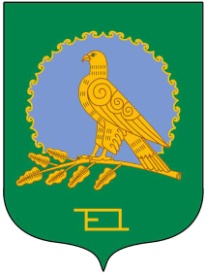 АДМИНИСТРАЦИЯ СЕЛЬСКОГОПОСЕЛЕНИЯКАЗАНСКИЙ СЕЛЬСОВЕТМУНИЦИПАЛЬНОГО РАЙОНААЛЬШЕЕВСКИЙ РАЙОНРЕСПУБЛИКИ БАШКОРТОСТАНул.Центральная, 60 а, село КазанкаАльшеевский район,Республика Башкортостан, 452111телефон/факс  8(34754)3-73-12e-mail: kaz_alsh@mail.ruhttp://kazan.spalshey.ruОГРН 1020201728030